DOKUMENTASI PENELITIAN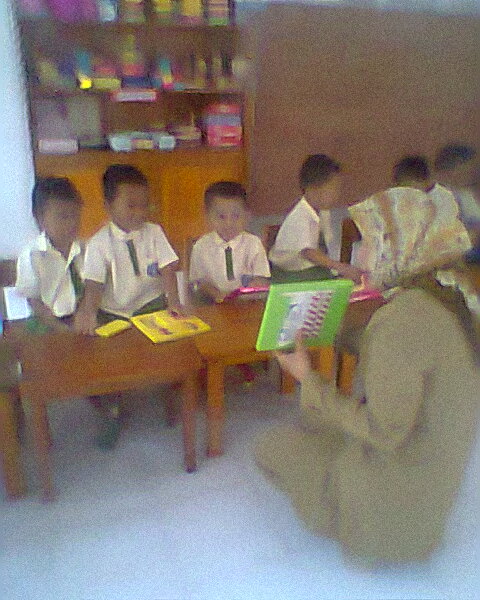 Guru menjelaskan tokoh-tokoh yang ada dalam cerita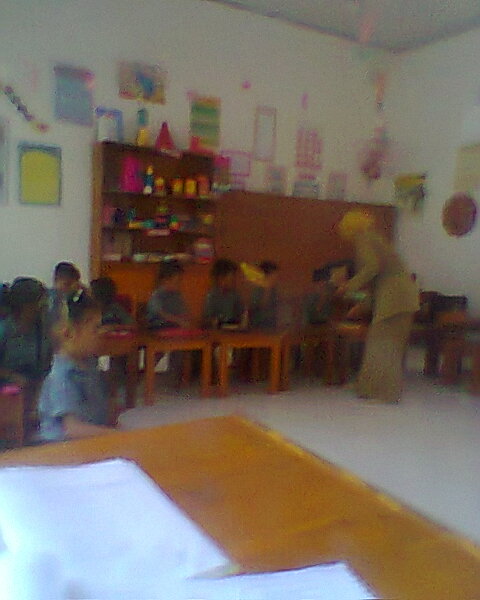 Guru memberikan perhatian kepada anak yang kurang serius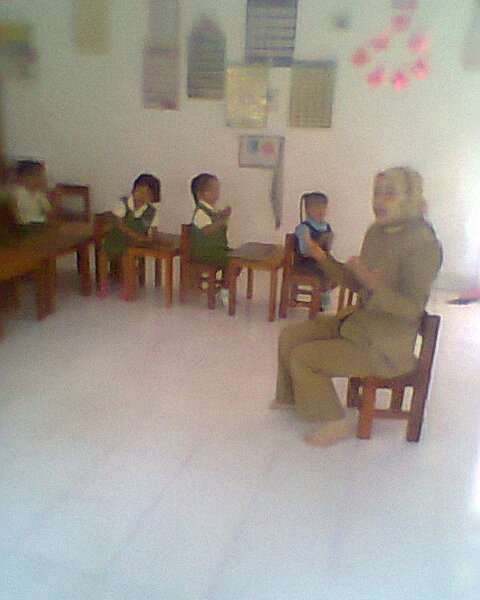 Anak mengulangi kata-kata yang diucapkan oleh guru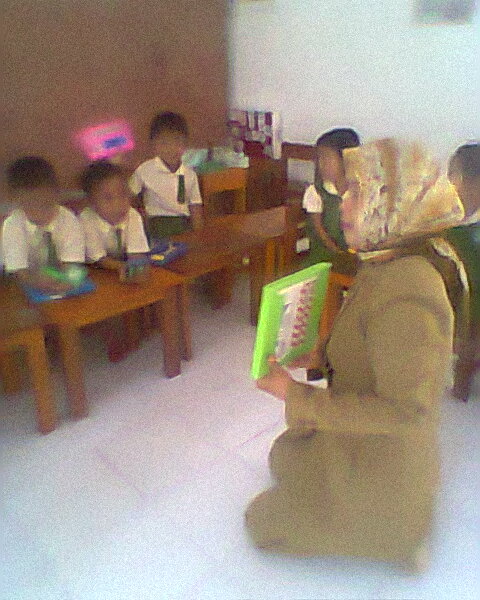 Anak bertanya dengan menggunakan kata-kata sendiri